Domenica 25 Febbraio 2018*/**/***/**** ricognizione unicaIl comitato organizzatore NON RISPONDE di eventuali furti e/o danni subiti nei parcheggi o nelle scuderie.! PARCHEGGI E SCUDERIE NON CUSTODITI !PALASTURLA- INDOOR-MAGGIORE- OUTDOOR-Inizio ore   8.005 anni *A seguireA100 *Inizio ore   9.006 anni mistaCirca ore 11.30C 145 GRAN PREMIOA seguireC 135 fasi c.A seguireA130-A120-A110**Circa ore  9.45C 130 tempo***A seguireC 125 tempo***Circa ore 13.30C 120 fasi c. ****A seguireC 115 fasi c. ****Circa ore 17.00B 110 fasi c. ****A seguireB 100 fasi c. ****A seguireB 90 prec.****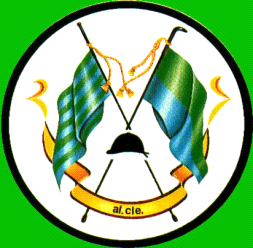 